NEBRASKA METHODIST COLLEGE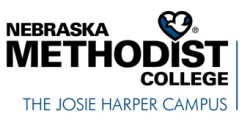 SHORT TERM 2019 HOUSING APPLICATION              STUDENT HOUSING CONTRACT TERMS AND CONDITIONSA $150.00 REFUNDABLE ROOM RESERVATION FEE MUST BE SUBMITTED WITH THIS HOUSING CONTRACTChecks should be made payable to  and mailed to:Nebraska Methodist College, NMC Business Office, 720 N 87 Street, Omaha, NE 68114.													______________NAME: (L) ________________________________________ (F) ______________________ (MI) _____________________PERMANENT HOME ADDRESS:_________________________________________________________________________CITY: ____________________ STATE: __________________ ZIP CODE: ________________________________________BIRTH DATE:		 GENDER:	   HOME PHONE #: 			CELL PHONE #:__________________E-MAIL:__________________________________________	ASSOCIATED WITH (company):_________________________________HOUSING PREFERENCE/NEEDS: Preferences will be considered; however, no guarantees are made for a particular apartment or roommate assignment.  ROOMMATE SELECTION:I have a preferred roommate (Name)				I do not have a preferred roommate			APARTMENT SELECTION:I have a preferred apartment (include apartment #)			I do not have a preferred apartment			RATES – (Includes utilities, cable and wireless internet service).Contract for summer months only:Rates are per person: 	  Single Apartment		$789.50 per month		  Double Apartment (2B)		$688.50 per month (rate per person) 	  Single Apartment		$198.00 per week 		  Double Apartment (2B) 		$173.00 per week (rate per person) 	Move In Date: 	_______________________	Move Out Date: _______________________****RESIDENTS REQUESTING FAMILY HOUSING:Please add $7 per family member per week and include family member names: __________________________________________________________________________________________________________________________________________________________________________________________________________________________________Roommate Questionnaire (Complete if you are requesting a roommate)*I smoke or use other tobacco products.					Yes	 No	Would you be opposed to a roommate that uses tobacco products?		Yes	 No	*Nebraska Methodist College is a tobacco free campus.  Smoking and/or the use of tobacco products is notallowed in or outside of apartments.I like to study with music.							Yes	 No	I like to fall asleep with music or TV.					Yes	 No	My room is (circle one)							organized & neat / tends to be messyI consider myself a (circle one)						morning person / late night personI am described as (circle one)						outgoing / shyMy decorating style is (circle one)						modern / traditional / otherHow do you like to spend your leisure time?  What are your interests?How do you feel about guests/significant others in the apartment?If your best friend was asked to describe your personality in a sentence, what would they say?*The above information is not intended and should not be construed to discriminate against a prospective Resident. The information you provide will only used by NMC to determine the best possible roommate pairing.Family Housing LIST ALL IMMEDIATE FAMILY MEMBERS EXPECTED TO LIVE IN THE APARTMENT:NAME:					RELATIONSHIP:				AGE:			NAME:					RELATIONSHIP:				AGE:			NAME:					RELATIONSHIP:				AGE:			